Степень с рациональным и действительным показателямиМы уже знакомы со степенями с натуральным показателем. Это числа вида: 23, 62 и т.д. А что такое степени с рациональным и действительным показателем? Что у них общего и в чем их отличие от степеней с натуральным показателем? Для начала повторим некоторые свойства степеней с натуральным показателем:a0=1          30=0a1=а          31=1a-n =   3-2  =Степень с рациональным показателем.Вычислить  .Так как 512 = (53)4, то   =  = = 125Таким образом, можно записать   = 125 =  или   = .Точно также можно записать, что  .Если n – натуральное число, n 2, m – целое число и частное  является целым числом, то при a0 справедливо равенство.                            (1)По условию  - целое число, откуда m = nk. Применяя свойства степени и арифметического корня, получаем.Если же частное  не является целым числом, то степень , где a0, определяют так, чтобы осталась верной формула (1), т.е. и в этом случае считают, что .Таким образом, формула (1) справедлива для любого целого числа m и любого натурального числа n2 и a0. Например: 
;Напомним, что рационально число r – это число вида , где m – целое, n – натуральное число. Тогда по формуле (1) получаем . Таким образом, степень определена для любого рационального показателя r и любого положительного основания a.Если  то выражение  имеет смысл не только при a0, но и при а = 0, причём  Поэтому считают, что при r  0 выполняется равенство            Пользуясь формулой (1), степень с рациональным показателем можно представить в виде корня и наоборот.Так как , где n и k – натуральные числа, m – целое число, то при любом a  0                         (2)Например, .Можно показать, что все свойства степени с натуральным показателем верны для степени с любым рациональным показателем и положительным основанием. А именно для любых рациональных чисел p и q и любых a  0 и b  0 верны равенства:apa q= ap+q.ap: aq= ap-q.(ap)q=ap*q.(ab)p= apbp..Степень с действительным показателем.Покажем, как можно определить степень с иррациональным показателем, на примере  Пусть r1,r2,r3,..., rn, … - последовательность десятичных приближений числа  (например, с недостатком):Эта последовательность стремится к числу , т.е. , … .Можно показать, что эта последовательность стремится к некоторому действительному числу, которое обозначают , т.е. Вообще, пусть  и x– произвольное иррациональное число. Рассмотри последовательность x1, x2, … , xn, … десятичных приближений числа x. Эта последовательность имеет предел Можно показать, что последовательность также имеет предел. Этот  предел обозначают и называют степенью числа a с показателем x.Таким образом, степень определена для любого  и любого действительного показателя. При любом xєR и любом a степень  является положительным действительным числом: при x єR,  . Если основание степени a= 0, то степень 0xопределяют только при x>0 и считают, что 0x= 0 при x>0. Например,  При x≤0 выражение 0x не имеет смысла. Например, выражения 0-1, смысла не имеют.При таком определении степени с действительным показателем сохраняются все известные свойства степени с рациональным показателем. Доказательства этих свойств для степени с действительным показателем проводится в курсе высшей математики.7. Задания для самостоятельной работы с последующей проверкой.Вычислить: 1) ;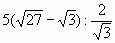 2) ;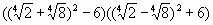 3) ;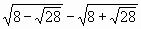 4); 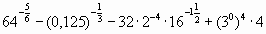 5) ;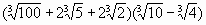 Упростить:6) ;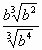 7) .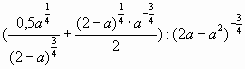 . 